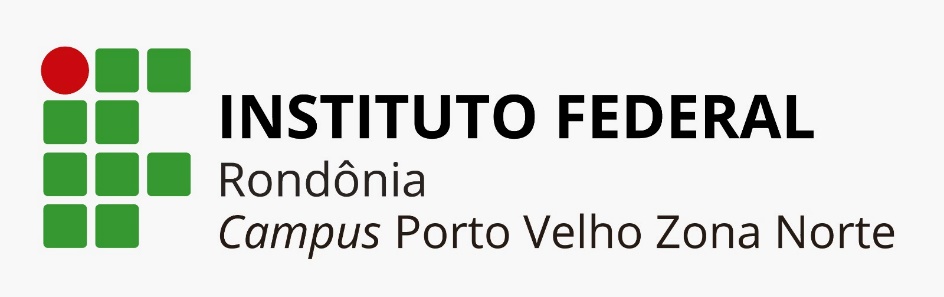 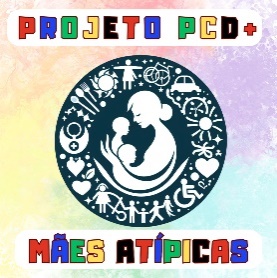 ANEXO VIII - FICHA DE PONTUAÇÃOANEXO IX — FICHA DE PONTUAÇÃO(Preencher esta Ficha e anexar os documentos comprovatórios, gerar um só PDF)ESTAGIÁRIO DE NÍVEL MÉDIO 1: PESQUISA E APOIO PEDAGÓGICOESTAGIÁRIO DE NÍVEL MÉDIO 1: PESQUISA E APOIO PEDAGÓGICOESTAGIÁRIO DE NÍVEL MÉDIO 1: PESQUISA E APOIO PEDAGÓGICOESTAGIÁRIO DE NÍVEL MÉDIO 1: PESQUISA E APOIO PEDAGÓGICOESTAGIÁRIO DE NÍVEL MÉDIO 1: PESQUISA E APOIO PEDAGÓGICOESTAGIÁRIO DE NÍVEL MÉDIO 1: PESQUISA E APOIO PEDAGÓGICONome Completo: Nome Completo: Nome Completo: N. do CPF: N. do CPF: N. do CPF: Telefone Celular: Telefone Celular: E-mail:E-mail:E-mail:E-mail:Local de Residência: Local de Residência: Local de Residência: Local de Residência: Local de Residência: Local de Residência: ItemDescrição da Formação e ExperiênciasUnidade de MedidaPontos por Unidade de MedidaLimite de Pontuação por UnidadePontuação Indicada pelo/a Candidato(a)1Estudante de Curso Técnico de Nível Médio em qualquer área, com matrícula ativa Requisito eliminatórioRequisito eliminatórioRequisito eliminatórioRequisito eliminatório2Participação em projetos de pesquisa de qualquer área, como bolsista ou voluntárioProjeto10203Participação em projetos de ensino de qualquer área, como monitorProjeto5104Participação como bolsista ou voluntário em projeto de atendimento à comunidade externaProjeto5105Curso de Formação Complementar de pelo menos 20 horas de duraçãoCurso556Participação como autor na publicação de artigo científico ou capítulo de livro Artigo ou Capítulo55Pontuação Total (Limite de 50 Pontos por Candidato/a) Pontuação Total (Limite de 50 Pontos por Candidato/a) Pontuação Total (Limite de 50 Pontos por Candidato/a) Pontuação Total (Limite de 50 Pontos por Candidato/a) 50(Preencha a última coluna do quadro: Pontuação Indicada pelo/a Candidato/a.)(Preencha a última coluna do quadro: Pontuação Indicada pelo/a Candidato/a.)(Preencha a última coluna do quadro: Pontuação Indicada pelo/a Candidato/a.)(Preencha a última coluna do quadro: Pontuação Indicada pelo/a Candidato/a.)(Preencha a última coluna do quadro: Pontuação Indicada pelo/a Candidato/a.)(Preencha a última coluna do quadro: Pontuação Indicada pelo/a Candidato/a.)______________, ____ de ______________ de 20____ (Local e Data de Inscrição)______________, ____ de ______________ de 20____ (Local e Data de Inscrição)______________, ____ de ______________ de 20____ (Local e Data de Inscrição)______________, ____ de ______________ de 20____ (Local e Data de Inscrição)______________, ____ de ______________ de 20____ (Local e Data de Inscrição)______________, ____ de ______________ de 20____ (Local e Data de Inscrição)ASSINATURA DO(A) CANDIDATO(A)ASSINATURA DO(A) CANDIDATO(A)ASSINATURA DO(A) CANDIDATO(A)ASSINATURA DO(A) CANDIDATO(A)ASSINATURA DO(A) CANDIDATO(A)ASSINATURA DO(A) CANDIDATO(A)(Preencher esta Ficha e anexar os documentos comprovatórios, gerar um só PDF)ESTAGIÁRIO DE NÍVEL MÉDIO 2: PESQUISA E APOIO ADMINISTRATIVOESTAGIÁRIO DE NÍVEL MÉDIO 2: PESQUISA E APOIO ADMINISTRATIVOESTAGIÁRIO DE NÍVEL MÉDIO 2: PESQUISA E APOIO ADMINISTRATIVOESTAGIÁRIO DE NÍVEL MÉDIO 2: PESQUISA E APOIO ADMINISTRATIVOESTAGIÁRIO DE NÍVEL MÉDIO 2: PESQUISA E APOIO ADMINISTRATIVOESTAGIÁRIO DE NÍVEL MÉDIO 2: PESQUISA E APOIO ADMINISTRATIVONome Completo: Nome Completo: Nome Completo: N. do CPF: N. do CPF: N. do CPF: Telefone Celular: Telefone Celular: E-mail:E-mail:E-mail:E-mail:Local de Residência: Local de Residência: Local de Residência: Local de Residência: Local de Residência: Local de Residência: ItemDescrição da Formação e ExperiênciasUnidade de MedidaPontos por Unidade de MedidaLimite de Pontuação por UnidadePontuação Indicada pelo/a Candidato(a)1Estudante de Curso Técnico de Nível Médio em Administração, com matrícula ativa Requisito eliminatórioRequisito eliminatórioRequisito eliminatórioRequisito eliminatório2Participação em projetos de pesquisa de qualquer área, como bolsista ou voluntárioProjeto10203Participação em projetos de ensino de qualquer área, como monitorProjeto5104Participação como bolsista ou voluntário em projeto de atendimento à comunidade externaProjeto5105Curso de Formação Complementar de pelo menos 20 horas de duraçãoCurso556Participação como autor na publicação de artigo científico ou capítulo de livro Artigo ou Capítulo55Pontuação Total (Limite de 50 Pontos por Candidato/a) Pontuação Total (Limite de 50 Pontos por Candidato/a) Pontuação Total (Limite de 50 Pontos por Candidato/a) Pontuação Total (Limite de 50 Pontos por Candidato/a) 50(Preencha a última coluna do quadro: Pontuação Indicada pelo/a Candidato/a.)(Preencha a última coluna do quadro: Pontuação Indicada pelo/a Candidato/a.)(Preencha a última coluna do quadro: Pontuação Indicada pelo/a Candidato/a.)(Preencha a última coluna do quadro: Pontuação Indicada pelo/a Candidato/a.)(Preencha a última coluna do quadro: Pontuação Indicada pelo/a Candidato/a.)(Preencha a última coluna do quadro: Pontuação Indicada pelo/a Candidato/a.)______________, ____ de ______________ de 20____ (Local e Data de Inscrição)______________, ____ de ______________ de 20____ (Local e Data de Inscrição)______________, ____ de ______________ de 20____ (Local e Data de Inscrição)______________, ____ de ______________ de 20____ (Local e Data de Inscrição)______________, ____ de ______________ de 20____ (Local e Data de Inscrição)______________, ____ de ______________ de 20____ (Local e Data de Inscrição)ASSINATURA DO(A) CANDIDATO(A)ASSINATURA DO(A) CANDIDATO(A)ASSINATURA DO(A) CANDIDATO(A)ASSINATURA DO(A) CANDIDATO(A)ASSINATURA DO(A) CANDIDATO(A)ASSINATURA DO(A) CANDIDATO(A)